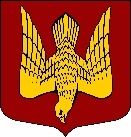 АДМИНИСТРАЦИЯМУНИЦИПАЛЬНОГО ОБРАЗОВАНИЯСТАРОЛАДОЖСКОЕ СЕЛЬСКОЕ ПОСЕЛЕНИЕВолховского муниципального районаЛенинградской областиП О С Т А Н О В Л Е Н И Еот_   05 марта 2019 года      		                                                        	           № _28_с. Старая ЛадогаВолховского района Ленинградской областиО внесении изменений и дополнений в постановление от 03 июня 2015 года № 84 «Об утверждении Программы «Газификация индивидуальных жилых домов в населённых пунктах МО Староладожское сельское поселение Волховского района Ленинградской области на 2015-2018 гг.»в редакции от 29.12.2018г. № 189          В соответствии с Федеральным законом от 6 октября 2003 года № 131-ФЗ «Об общих принципах организации местного самоуправления в Российской Федерации», Федеральным законом от 31 марта 1999 года № 69-ФЗ «О газоснабжении в Российской Федерации», Постановлением Правительства Ленинградской области от 28 мая 2008 года № 132 «О газификации индивидуальных жилых домов в Ленинградской области»   п о с т а н о в л я ю:     1. Продлить действие муниципальной программы «Газификация индивидуальных жилых домов в населённых пунктах МО Староладожское сельское поселение Волховского района Ленинградской области на 2015-2018гг.» (далее – Программа) на 2019 год.     2. В табличной части Паспорта Программы строку «Объемы бюджетных ассигнований программы» изложить в новой редакции:       2.  Перечень мероприятий программы «Газификация индивидуальных жилых домов в населённых пунктах МО Староладожское сельское поселение Волховского района Ленинградской области на 2015-2019 гг.» изложить в новой редакции (приложение 1).     3. Настоящее постановление подлежит размещению на официальном сайте муниципального образования в сети Интернет.     4. Контроль за исполнением настоящего постановления оставляю за собой.Глава администрации    МО Староладожское сельское поселение                                          Ермак Н.О.                                                       Приложение 1 к постановлению администрации 
МО Староладожское сельское поселение от 29.12.2018 г.  № 189Перечень мероприятий программы«Газификация индивидуальных жилых домов в населённых пунктахмуниципального образования Староладожского сельского  поселение Волховского района Ленинградской области на 2015-2019 гг.»Объемы бюджетных ассигнований программыОбщий объем ресурсного обеспечения программы  - 7173,95 тыс. рублей, в том числе:местный бюджет  -  882,2  тыс. рублей;областной бюджет -  5800,00 тыс. рублей;районный бюджет – 491,75 тыс. рублей.Общий объем ресурсного обеспечения программы по годам:2015 год – 658,99 тыс. рублей, в том числе:местный бюджет  -  61,99  тыс. рублей;областной бюджет -  597,0 тыс. рублей;2017 год – 764,81 тыс. рублей, в том числе:местный бюджет  -  60,06  тыс. рублей;областной бюджет -  213,0 тыс. рублей;районный бюджет – 491,75 тыс. рублей;2018 год – 5047,15 тыс. рублей, в том числе:местный бюджет  -  530,15  тыс. рублей;областной бюджет -  4517,0 тыс. рублей;2019 год – 703,00 тыс. рублей, в том числе:местный бюджет  -  230,00  тыс. рублей;областной бюджет -  473,0 тыс. рублей;МероприятиеГод реали-зацииПланируемые объемы финансирования(тысяч рублей в действующих ценах года реализации мероприятия)Планируемые объемы финансирования(тысяч рублей в действующих ценах года реализации мероприятия)Планируемые объемы финансирования(тысяч рублей в действующих ценах года реализации мероприятия)Планируемые объемы финансирования(тысяч рублей в действующих ценах года реализации мероприятия)Планируемые объемы финансирования(тысяч рублей в действующих ценах года реализации мероприятия)Индикаторы реализации (целевого задания)ИсполнительМероприятиеГод реали-зацииВсегов том числев том числев том числев том числеИндикаторы реализации (целевого задания)ИсполнительМероприятиеГод реали-зацииВсегоОбластной бюджетместный бюджетрайонный бюджетпро-чие        исто-чникиИндикаторы реализации (целевого задания)Исполнитель1234567891. Подпрограмма «Газификация индивидуальных жилых домов в с. Старая Ладога»6968,955800,00677,20491,750,01.1. Мероприятия по строительству распределительного газопровода по улицам: Новая, Поземская и мкр. «Стрековец» в с. Старая Ладога Волховского муниципального района (в том числе проектно-изыскательские работы)2015628,49597,031,490,00,0Снижение себестоимости отопления, пищеприготовления для жителей МОАдминистрация МО Староладожское сельское поселение1.1. Мероприятия по строительству распределительного газопровода по улицам: Новая, Поземская и мкр. «Стрековец» в с. Старая Ладога Волховского муниципального района (в том числе проектно-изыскательские работы)20160,00,00,00,00,0Снижение себестоимости отопления, пищеприготовления для жителей МОАдминистрация МО Староладожское сельское поселение1.1. Мероприятия по строительству распределительного газопровода по улицам: Новая, Поземская и мкр. «Стрековец» в с. Старая Ладога Волховского муниципального района (в том числе проектно-изыскательские работы)20170,00,00,00,00,0Снижение себестоимости отопления, пищеприготовления для жителей МОАдминистрация МО Староладожское сельское поселение1.1. Мероприятия по строительству распределительного газопровода по улицам: Новая, Поземская и мкр. «Стрековец» в с. Старая Ладога Волховского муниципального района (в том числе проектно-изыскательские работы)20184755,74517,0238,700,00,0Снижение себестоимости отопления, пищеприготовления для жителей МОАдминистрация МО Староладожское сельское поселение1.1. Мероприятия по строительству распределительного газопровода по улицам: Новая, Поземская и мкр. «Стрековец» в с. Старая Ладога Волховского муниципального района (в том числе проектно-изыскательские работы)2019588,0473,0115,00,00,0Снижение себестоимости отопления, пищеприготовления для жителей МОАдминистрация МО Староладожское сельское поселение1.2. Мероприятия по определению поставщика на право заключения муниципального контракта на разработку проектно-сметной документации на строительство распределительного газопровода путем проведения открытого конкурса201530,50,030,50,00,0Соблюдение требований Федерального закона 44-ФЗАдминистрация МО Староладожское сельское поселение1.3. Выполнение комплекса работ по обследованию на наличие взрывоопасных предметов и, в случае обнаружения, очистке земельного участка, выделенного под строительство распределительного газопровода 201724,960,024,960,00,0Разработка ПСДАдминистрация МО Староладожское сельское поселение1.4. Проведение научно-исследовательских археологических работ в виде историко-культурного научного археологического обследования (разведки) с целью проведения государственной историко-культурной экспертизы земельного участка, отведенного под линейный объект2018192,280,0192,280,00,0Разработка ПСДАдминистрация МО Староладожское сельское поселение1.5. Государственная экспертиза проектной документации на предмет оценки ее соответствия требованиям технических регламентов, в том числе санитарно-эпидемиологическим, экологическим требованиям, требованиям государственной охраны объектов культурного наследия, требованиям пожарной, промышленной и иной безопасности, а также результатам инженерных изысканий, и оценка соответствия результатов инженерных изысканий требованиям технических регламентов2017739,85213,035,1491,750,0Разработка ПСДАдминистрация МО Староладожское сельское поселение1.6. Ведение авторского надзора, строительного контроля за строительством сетей газопотребления/газораспределения201899,170,099,170,00,0Администрация МО Староладожское сельское поселение1.6. Ведение авторского надзора, строительного контроля за строительством сетей газопотребления/газораспределения2019115,00,0115,00,00,0Итого по мероприятиям подпрограммы2015658,99597,061,990,000,00Итого по мероприятиям подпрограммы20160,000,000,000,000,00Итого по мероприятиям подпрограммы2017764,81213,060,06491,750,00Итого по мероприятиям подпрограммы20185047,154517,0530,150,000,0Итого по мероприятиям подпрограммы2019703,0473,0230,00,000,0